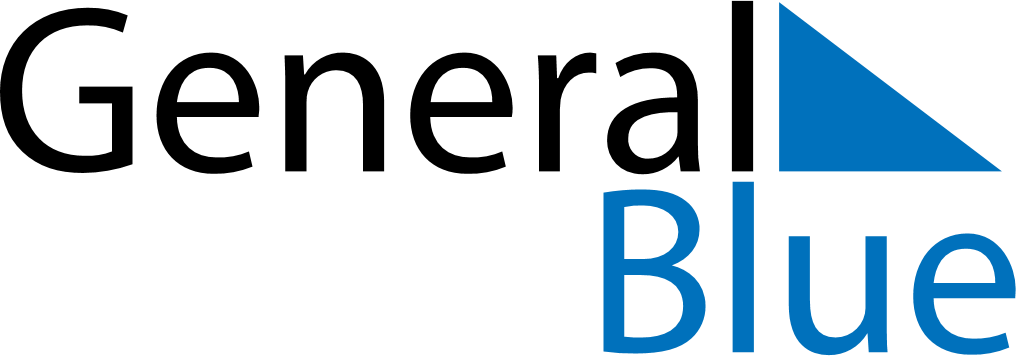 May 2020May 2020May 2020May 2020DenmarkDenmarkDenmarkSundayMondayTuesdayWednesdayThursdayFridayFridaySaturday112Labour DayLabour Day34567889Prayer DayPrayer Day1011121314151516Mother’s Day1718192021222223Ascension Day242526272829293031Pentecost